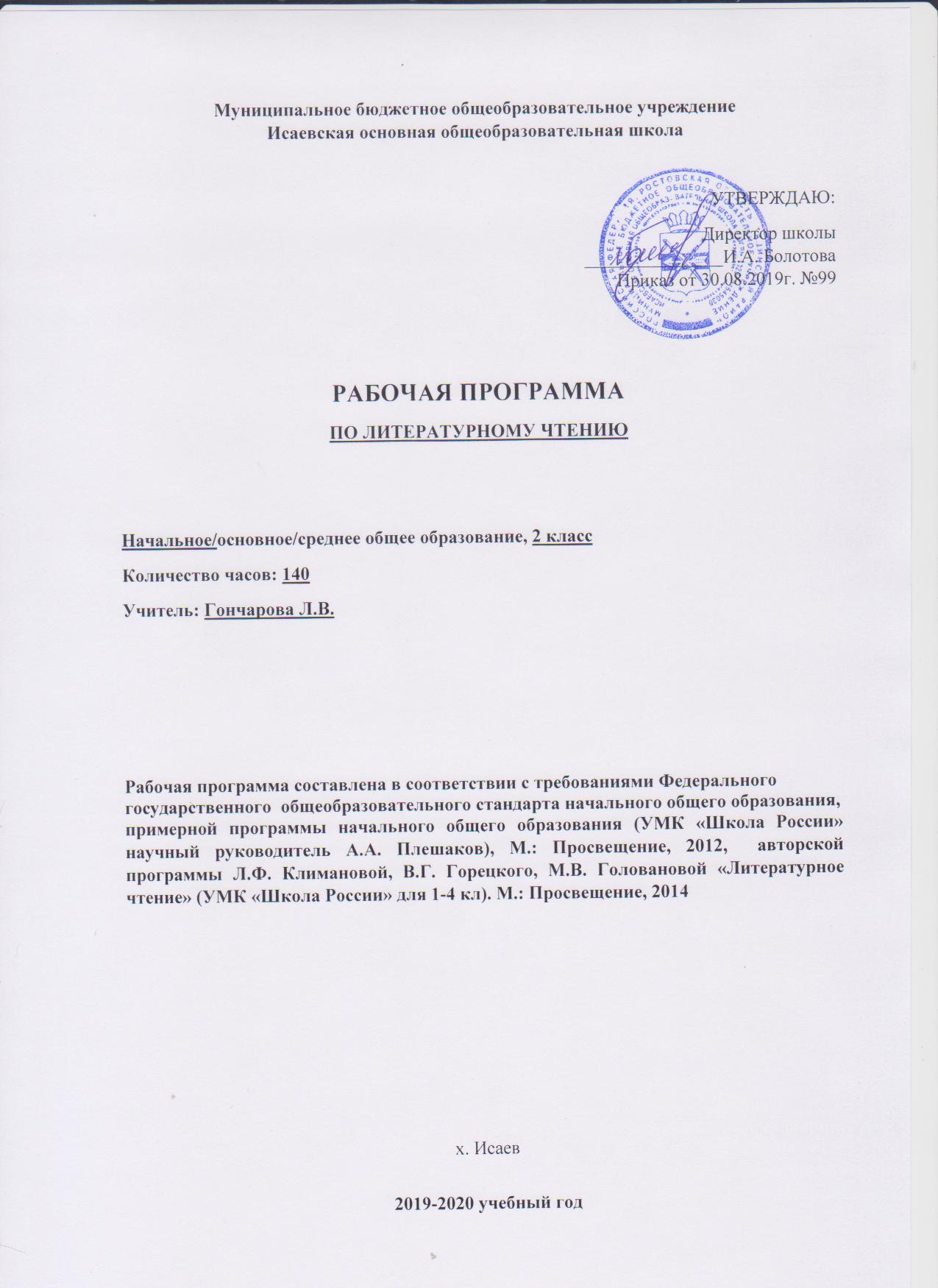 Аннотация к рабочей программе дисциплины « литературное чтение »во 2классеНормативно-правовые документы1.Федеральный закон от 29.12.2012 г. № 273-ФЗ «Об образовании в Российской Федерации» (редакция от 23.07.2013).2.Приказ Министерства образования и науки Российской Федерации от 17.12.2010 г. № 1897 (Зарегистрирован Минюстом России 01.02.2011 г. № 19644) «Об утверждении федерального государственного образовательного стандарта основного общего образования»3.Федеральный базисный учебный план для общеобразовательных учреждений РФ (Приказ МО РФ ОТ 09.03.2004 № 1312)4.Приказ Министерства просвещения РФ от 8 мая 2019 г. N 233 “О внесении изменений в федеральный перечень учебников, рекомендуемых к использованию при реализации имеющих государственную аккредитацию образовательных программ начального общего, основного общего, среднего общего образования, утвержденный приказом Министерства просвещения Российской Федерации от 28 декабря 2018 г. N 345”5.Приказ Министерства образования и науки Российской Федерации от 07.07.2005 г. № 03-126 «О примерных программах по учебным предметам федерального базисного учебного плана»6.Постановление Главного государственного санитарного врача Российской Федерации от 29.12.2010 № 02-600 (Зарегистрирован Минюстом России 03.03.2011 № 23290) «Об утверждении СанПиН 2.4.2.2821-10 «Санитарно-эпидемиологические требования к условиям и организации обучения в образовательных учреждениях»7.Примерная программа по литературному чтению  (М.: «Просвещение», 2014),8.Авторская программа: Л. Ф. Климановой, В. Г.Горецкого, М. В. Головановой «Литературное чтение: рабочие программы 1-4 класс/ под ред., Л. Ф. Климановой, В. Г. Горецкого. М.: «Просвещение», 2014 г. 9. Основная образовательная программа начального общего образования МБОУ Исаевской ООШ на 2019-2020 учебный год.10. Учебный план МБОУ Исаевской ООШ на 2019-2020 учебный год                                                              Цель изучения дисциплины- развитие художественно-творческих и познавательных способностей, эмоциональной отзывчивости при чтении художественных произведений; развитие всех видов речевой деятельности, умений вести диалог, выразительно читать и рассказывать, импровизировать;- овладение осознанным, правильным, беглым и выразительным чтением как базовым умением в системе образования младших школьников; - расширение кругозора детей через чтение книг различных жанров, разнообразных по содержанию и тематике; - создание условий для потребности в самостоятельном чтении художественных и научно-познавательных произведений;- воспитание эстетического отношения к искусству слова, интереса к чтению и книге, потребности в общении с миром художественной литературы; - формирование представлений о добре и зле, справедливости и честности.Задачи:- развивать у детей способность сопереживать героям, эмоционально откликаться на прочитанное,- учить чувствовать и понимать образный язык, развивать образное мышление,- формировать умение воссоздавать художественные образы литературного произведения, развивать творческое мышление, - развивать поэтический слух,- формировать потребность в постоянном чтении книги, развивать интерес к литературному творчеству, творчеству писателей,- обогащать чувственный опыт ребёнка,- формировать эстетическое отношение ребёнка к жизни,- расширять кругозор детей через чтение книг различных жанров,- обеспечить развитие речи школьников и активно формировать навык чтения и речевые умения.                                                                   Формы контроляКонтроль знаний, умений и навыков учащихся по курсу «Литературного чтения»  проводится в форме беседы, фронтального и индивидуального опроса, работы по карточкам, подготовки творческих работ, тестирования, систематической проверки навыка чтения, индивидуальных бесед по вопросам самостоятельного чтения учащихся.Учебно-методический комплектУчебник Л. Ф. Климановой, В. Г. Горецкого, М. В. Головановой «Литературное чтение»2класс, Издательство  «Просвещение», 2014 годПЛАНИРУЕМЫЕ РЕЗУЛЬТАТЫ ОСВОЕНИЯ УЧЕБНОГО  ПРЕДМЕТАРеализация программы обеспечивает достижение выпускниками начальной школы следующих личностных, метапредметных и предметных результатов.Личностные результаты:1) формирование чувства гордости за свою Родину, её историю, российский народ, становление гуманистических и демократических ценностных ориентации многонационального российского общества;2) формирование средствами литературных произведений целостного взгляда на мир в единстве и разнообразии природы, народов, культур и религий;3) воспитание художественно-эстетического вкуса, эстетических потребностей, ценностей и чувств на основе опыта слушания и заучивания наизусть произведений художественной литературы;4) развитие этических чувств, доброжелательности и эмоционально-нравственной отзывчивости, понимания и сопереживания чувствам других людей;5) формирование уважительного отношения к иному мнению, истории и культуре других народов, выработка умения терпимо относиться к людям иной национальной принадлежности;6) овладение начальными навыками адаптации к школе, к школьному коллективу; 7) принятие и освоение социальной роли обучающегося, развитие мотивов учебной деятельности и формирование личностного смысла учения;8) развитие самостоятельности и личной ответственности за свои поступки на основе представлений о нравственных нормах общения;9) развитие навыков сотрудничества со взрослыми и сверстниками в разных социальных ситуациях, умения избегать конфликтов и находить выходы из спорных ситуаций, умения сравнивать поступки героев литературных произведений со своими собственными поступками, осмысливать поступки героев;10) наличие мотивации к творческому труду и бережному отношению к материальным и духовным ценностям, формирование установки на безопасный, здоровый образ жизни.Метапредметные результаты:1) овладение способностью принимать и сохранять цели и задачи учебной деятельности, поиска средств её осуществления;2) освоение способами решения проблем творческого и поискового характера;3) формирование умения планировать, контролировать и оценивать учебные действия в соответствии с поставленной задачей и условиями её реализации, определять наиболее эффективные способы достижения результата;4) формирование умения понимать причины успеха/неуспеха учебной деятельности и способности конструктивно действовать даже в ситуациях неуспеха;5) использование знаково-символических средств представления информации о книгах;6) активное использование речевых средств для решения коммуникативных и познавательных задач;7) использование различных способов поиска учебной информации в справочниках, словарях, энциклопедиях и интерпретации информации в соответствии с коммуникативными и познавательными задачами;8) овладение навыками смыслового чтения текстов в соответствии с целями и задачами, осознанного построения речевого высказывания в соответствии с задачами коммуникации и составления текстов в устной и письменной формах;9) овладение логическими действиями сравнения, анализа, синтеза, обобщения, классификации по родовидовым признакам, установления причинно-следственных связей, построения рассуждений;10) готовность слушать собеседника и вести диалог, признавать различные точки зрения и право каждого иметь и излагать своё мнение и аргументировать свою точку зрения иоценку событий;11) умение договариваться о распределении ролей в совместной деятельности, осуществлять взаимный контроль в совместной деятельности, общей цели и путей её достижения, осмысливать собственное поведение и поведение окружающих;12) готовность конструктивно разрешать конфликты посредством учёта интересов сторон и сотрудничества.Предметные результаты:1) понимание литературы как явления национальной и мировой культуры, средства сохранения и передачи нравственных ценностей и традиций;2) осознание значимости чтения для личного развития; формирование представлений о Родине и её людях, окружающем мире, культуре, первоначальных этических представлений, понятий о добре и зле, дружбе, честности; формирование потребности в систематическом чтении;3) достижение необходимого для продолжения образования уровня читательской компетентности, общего речевого развития, т. е. овладение чтением вслух и про себя, элементарными приёмами анализа художественных, научно-познавательных и учебных текстов с использованием элементарных литературоведческих понятий;4) использование разных видов чтения (изучающее (смысловое), выборочное, поисковое); умение осознанно воспринимать и оценивать содержание и специфику различных текстов, участвовать в их обсуждении, давать и обосновывать нравственную оценку поступков героев;5) умение самостоятельно выбирать интересующую литературу, пользоваться справочными источниками для понимания и получения дополнительной информации, составляя самостоятельно краткую аннотацию;6) умение использовать простейшие виды анализа различных текстов: устанавливать причинно-следственные связи и определять главную мысль произведения, делить текст на части, озаглавливать их, составлять простой план, находить средства выразительности, пересказывать произведение;7) умение работать с разными видами текстов, находить характерные особенности научно-познавательных, учебных и художественных произведений. На практическом уровне овладеть некоторыми видами письменной речи (повествование — создание текста по аналогии, рассуждение — письменный ответ на вопрос, описание — характеристика героев). Умение написать отзыв на прочитанное произведение;8) развитие художественно-творческих способностей, умение создавать собственный текст на основе художественного произведения, репродукции картин художников, по иллюстрациям, на основе личного опыта.                                                     Место учебного предмета, курса в учебном планеСогласно календарному учебному графику и расписанию уроков на 2019 - 2020 учебный год в МБОУ Исаевская ООШ   курс программы реализуется за 132 часа. Часть уроков выпадает на праздничные дни (24.02,9.03,1.05,4.05,5.05,11.05,2020г). Темы предусмотренные на праздничные даты, будут проведены за счет уплотнения учебного материала. Учебный материал изучается в полном объеме.Содержание учебного предметаВиды речевой и читательской деятельностиУмение слушать (аудирование)Восприятие на слух звучащей речи (высказывание собеседника, слушание различных текстов). Адекватное понимание содержания звучащей речи, умение отвечать на вопросы по содержанию прослушанного произведения, определение последовательности событий, осознание цели речевого высказывания, умение задавать вопросы по прослушанному учебному, научно-познавательному и художественному произведениям.Развитие умения наблюдать за выразительностью речи, за особенностью авторского стиля.ЧтениеЧтение вслух. Ориентация на развитие речевой культуры учащихся и формирование у них коммуникативно-речевых умений и навыков.Постепенный переход от слогового к плавному, осмысленному, правильному чтению целыми словами вслух. Темп чтения, позволяющий осознать текст. Постепенное увеличение скорости чтения. Соблюдение орфоэпических и интонационных норм чтения. Чтение предложений с интонационным выделением знаков препинания. Понимание смысло­вых особенностей разных по виду и типу текстов, передача их с помощью интонирования. Развитие поэтического слуха. Воспитание эстетической отзывчивости на произведение. Умение самостоятельно подготовиться к выразительному чтению небольшого текста (выбрать тон и темп чтения, определить логические ударения и паузы).Развитие умения переходить от чтения вслух к чтению про себя.Чтение про себя. Осознание смысла произведения при чтении про себя (доступных по объёму и жанру произведений). Определение вида чтения (изучающее, ознакомительное, выборочное), умение находить в тексте необходимую информацию, понимание её особенностей.Работа с разными видами текстаОбщее представление о разных видах текста: художественном, учебном, научно-популярном — и их сравнение. Определение целей создания этих видов текста. Умение ориентироваться в нравственном содержании художественных произведений, осознавать сущность поведения  героев.Практическое освоение умения отличать текст от набора предложений. Прогнозирование содержания книги по её названию и оформлению. Самостоятельное определение темы и главной мысли произведения по вопросам и самостоятельное деление текста на смысловые части, их озаглавливание. Умение работать с разными видами информации.Участие в коллективном обсуждении: умение отвечать на вопросы, выступать по теме, слушать выступления товарищей, дополнять ответы по ходу беседы, используя текст. Привлечение справочных и иллюстративно-изобразительных материалов.Библиографическая культураКнига как особый вид искусства. Книга как источник необходимых знаний. Общее представление о первых книгах на Руси и начало книгопечатания. Книга учебная, художественная, справочная. Элементы книги: содержание или оглавление, титульный лист, аннотация, иллюстрации.Умение самостоятельно составить аннотацию.Виды информации в книге: научная, художественная (с опорой на внешние показатели книги, её справочно-иллюстративный материал).Типы книг (изданий): книга-произведение,  книга-сборник, собрание сочинений, периодическая печать, справочные издания (справочники, словари, энциклопедии).Самостоятельный выбор книг на основе рекомендательного списка, алфавитного и тематического каталога. Самостоятельное пользование соответствующими возрасту словарями и другой справочной литературой.   Работа с текстом художественного произведения.Определение особенностей художественного текста: своеобразие выразительных средств языка (с помощью учителя). Понимание заглавия произведения, его адекватное соотношение с содержанием.Понимание нравственно-эстетического содержания прочитанного произведения, осознание мотивации поведения героев, анализ поступков героев с точки зрения норм морали. Осознание понятия «Родина», представления о проявлении любви к Родине в литературе разных народов (на примере народов России). Схожесть тем и героев в фольклоре разных народов. Самостоятельное воспроизведение текста с использованием выразительных средств языка (синонимов, антонимов, сравнений, эпитетов), последовательное воспроизведение эпизодов с использованием специфической для данного произведения лексики (по вопросам учителя), рассказ по иллюстрациям, пересказ.Характеристика героя произведения с использованием художественно-выразительных средств данного текста. Нахождение в тексте слов и выражений, характеризующих героя и события. Анализ (с помощью учителя) поступка персонажа и его мотивов. Сопоставление поступков героев  по аналогии  или по  контрасту.  Характеристика  героя произведения: портрет, характер, выраженные через поступки и речь. Выявление авторского отношения к герою на основе анализа текста, авторских помет, имён героев.Освоение разных видов пересказа художественного текста: подробный, выборочный и краткий (передача основных мыслей).Подробный пересказ текста (деление текста на части, определение главной мысли каждой части и всего текста,  озаглавливание каждой части и всего текста): определение  главной мысли фрагмента, выделение опорных или ключевых слов, озаглавливание; план (в виде назывных предложений из текста, в виде вопросов, в виде самостоятельно сформулированных высказываний) и на его основе подробный пересказ всего текста.Самостоятельный выборочный пересказ по заданному фрагменту: характеристика героя произведения (выбор слов, выражений в тексте, позволяющих составить рассказ о герое), описание места действия (выбор слов, выражений в тексте, позволяющих составить данное описание на основе текста). Вычленение и сопоставление эпизодов из разных про­изведений по общности ситуаций, эмоциональной окраске, характеру поступков героев.Развитие наблюдательности при чтении поэтических текстов. Развитие умения предвосхищать (предвидеть) ход развития сюжета, последовательности событий.Работа с научно-популярным, учебным и другими текстамиПонимание заглавия произведения, адекватное соотношение с его содержанием. Определение особенностей учебного и научно-популярного текстов (передача информации). Знакомство с простейшими приёмами анализа различных видов текста: установление причинно-следственных связей, определение главной мысли текста. Деление текста на части. Опре­деление м и кроте м. Ключевые или опорные слова. Построение алгоритма деятельности по воспроизведению текста. Воспроизведение текста с опорой на ключевые слова, модель, схему. Подробный пересказ текста. Краткий пересказ текста (выделение главного в содержании текста). Умение работать с учебными заданиями, обобщающими вопросами и справочным материалом.  Умение говорить (культура речевого общения)Осознание диалога как вида речи. Особенности диалогического общения: умение понимать вопросы, отвечать на них и самостоятельно задавать вопросы по тексту; внимательно выслушивать, не перебивая, собеседника и в вежливой форме высказывать свою точку зрения по обсуждаемому произведению (художественному, учебному, научно-познавательному). Умение проявлять доброжелательность к собеседнику. Доказательство собственной точки зрения с опорой на текст или личный опыт. Использование норм речевого этикета в процессе общения. Знакомство с особенностями национального этикета на основе литературных произведений.Работа со словом (распознавать прямое и переносное значение слов, их многозначность), целенаправленное пополнение активного словарного запаса. Работа со словарями.Умение построить монологическое речевое высказывание небольшого объёма с опорой на авторский текст, по предложенной теме или в форме ответа на вопрос. Формирование грамматически правильной речи, эмоциональной выразительности и содержательности. Отражение основной мысли текста в высказывании. Передача содержания прочитанного или прослушанного с учётом специфики научно-популярного, учебного и художественного текстов. Передача впечатлений  (из повседневной жизни,  художественного произведения,  изобразительного искусства) в рассказе (описание, рассуждение, повествование). Самостоятельное построение плана собственного высказывания. Отбор и использование выразительных средств (синонимы, антонимы, сравнения) с учётом особенностей монологического высказывания.Устное сочинение как продолжение прочитанного произведения, отдельных его сюжетных линий, короткий рассказ по рисункам либо на заданную тему.Письмо (культура письменной речи)Нормы письменной речи: соответствие содержания заголовку  (отражение темы, места действия, характеров героев), использование в письменной речи выразительных средств языка (синонимы, антонимы, сравнения) в мини-сочинениях   (повествование, описание, рассуждение), рассказ на заданную тему, отзыв о прочитанной книге.Круг детского чтения  Знакомство с культурно-историческим наследием России, с общечеловеческими ценностями.Произведения устного народного творчества разных народов (малые фольклорные жанры, народные сказки о животных, бытовые и волшебные сказки народов России и зарубежных стран). Знакомство с творчеством А. С. Пушкина, М. Ю. Лермонтова, Л. Н. Толстого, А. П. Чехова и других классиков отечественной литературы XIX—XX вв., классиков детской литературы, произведениями современной отечественной (с учётом многонационального характера России) и зарубежной литературы, доступные для восприятия младших школьников.Тематика чтения обогащена введением в круг чтения младших школьников мифов Древней Греции, житийной литературы и произведений о защитниках и подвижниках Отечества.Книги разных видов: художественная, историческая,  приключенческая, фантастическая, научно-популярная,  справочно-энпиклопедическая литература, детские периодические издания.Основные темы детского чтения: фольклор разных народов,  произведения о Родине,  природе, детях,  братьях наших меньших, добре, дружбе, честности, юмористические произведения.Литературоведческая пропедевтика (практическое освоение)   Нахождение в тексте художественного произведения (с помощью учителя) средств выразительности: синонимов, антонимов, эпитетов, сравнений, метафор и осмысление их значения.Первоначальная ориентировка в литературных понятиях: художественное произведение, искусство слова,  автор (рассказчик), сюжет (последовательность событий), тема. Герой произведения: его портрет, речь, поступки, мысли, отношение автора к герою.Общее представление об особенностях построения разных видов рассказывания: повествования (рассказ),  описания (пейзаж, портрет, интерьер), рассуждения (монолог героя, диалог героев).Сравнение прозаической и стихотворной речи (узнавание, различение), выделение особенностей стихотворного произведения (ритм, рифма) Фольклорные и авторские художественные произведения (их различение)Проверим себя и оценим свои достижения-8чПроектная работа-4ч   Тематическое планирование                                 «Самое великое чудо на свете», «устное народное творчество», «Люблю природу русскую: осень, зима, весна »,«Русские писатели». «О братьях наших меньших», «Из детских журналов», «Писатели детям», «Я и мои друзья»,  «И в шутку и всерьёз», «Литература зарубежных стран».                                   Календарно - тематическое планирование№уро-каДатаТема урокаТема урокаКоличество часов102.09Знакомство с учебником литературного чтения.Знакомство с учебником литературного чтения.12   03.09Знакомство с названием раздела.Книги, прочитанные летом. Творчество читателя, талант писателя.Знакомство с названием раздела.Книги, прочитанные летом. Творчество читателя, талант писателя.1305.09Проект«О чем может рассказать школьная библиотека»Проект«О чем может рассказать школьная библиотека»1406.09Старинные и современные книги. Сообщение «Старинные книги».Старинные и современные книги. Сообщение «Старинные книги».1509.09Напутствие читателю Р.Сефа. Пересказ содержания научно-познавательных текстов.Напутствие читателю Р.Сефа. Пересказ содержания научно-познавательных текстов.1610.09Песни, потешки и прибаутки.Песни, потешки и прибаутки.1712.09Малые фольклорные жанры. Считалки и небылицы.Малые фольклорные жанры. Считалки и небылицы.1813.09Народная мудрость в загадках.Народная мудрость в загадках.1916.09Пословицы и поговорки. В.Даль – собиратель пословиц русского народаПословицы и поговорки. В.Даль – собиратель пословиц русского народа11017.09Сказки. Ю.Мориц «Сказка по лесу идет»Сказки. Ю.Мориц «Сказка по лесу идет»11119.09Тема заботы об окружающем мире и героев  в сказке «Петушок и бобовое зёрнышко». Тема заботы об окружающем мире и героев  в сказке «Петушок и бобовое зёрнышко». 11220.09Знакомство с русской народной бытовой сказкой «У страха глаза велики».Знакомство с русской народной бытовой сказкой «У страха глаза велики».11323.09Сказка о животных «Лиса и тетерев».Сказка о животных «Лиса и тетерев».11424.09Нравоучительный характер русской народной сказки «Лиса и журавль».Нравоучительный характер русской народной сказки «Лиса и журавль».11526.09Нравоучительный характер русской народной сказки «Каша из топора».Нравоучительный характер русской народной сказки «Каша из топора».11627.09Победа добра над злом в русской народной сказке «Гуси-лебеди».Победа добра над злом в русской народной сказке «Гуси-лебеди».11730.09Поступки героев русской народной сказки «Гуси-лебеди».Поступки героев русской народной сказки «Гуси-лебеди».118  01.10Русская народная сказка «Гуси-лебеди»А. Шибаев «Вспомни сказку»Русская народная сказка «Гуси-лебеди»А. Шибаев «Вспомни сказку»11903.10Обобщающий урок «Устное народное творчество». Донская земля в прошлом.Обобщающий урок «Устное народное творчество». Донская земля в прошлом.12004.10Проверим себя и оценим свои достижения по разделу «Устное народное творчество» 1часПроверим себя и оценим свои достижения по разделу «Устное народное творчество» 1час12107.10Картины осенней природы. Картины осенней природы. 12208.10Лирические стихотворения Ф.Тютчева и К.БальмонтаЛирические стихотворения Ф.Тютчева и К.Бальмонта12310.10Лирические стихотворения А.Плещеева и А.ФетаЛирические стихотворения А.Плещеева и А.Фета12411.10Лирические стихотворения А.Толстого и С.ЕсенинаЛирические стихотворения А.Толстого и С.Есенина12514.10Лирические стихотворения В.Брюсова иИ.ТокмаковойЛирические стихотворения В.Брюсова иИ.Токмаковой12615.10Средства художественной выразительности В.Берестов«Хитрые грибы».«Грибы»Средства художественной выразительности В.Берестов«Хитрые грибы».«Грибы»12717.10Сравнение художественного и научно-популярного текстов. «Осеннее утро» М.ПришвинСравнение художественного и научно-популярного текстов. «Осеннее утро» М.Пришвин12818.10Проверим себя и оценим свои достижения по разделу «Люблю природу русскую.Осень». 1часПроверим себя и оценим свои достижения по разделу «Люблю природу русскую.Осень». 1час12921.10А.С. Пушкин – великий русский писатель.А.С. Пушкин – великий русский писатель.13022.10Вступление к поэме «Руслан и Людмила». Сказочные чудеса.Вступление к поэме «Руслан и Людмила». Сказочные чудеса.1312410Лирические стихотворения А.С. Пушкина «Вот север, тучи…», «Зима..»Лирические стихотворения А.С. Пушкина «Вот север, тучи…», «Зима..»13225.10«Сказка о рыбаке и рыбке»«Сказка о рыбаке и рыбке»13328.10Закрепление «Сказка о рыбаке и рыбке»Закрепление «Сказка о рыбаке и рыбке»13405.11Обобщающий урок «Сказка о рыбаке и рыбке»Обобщающий урок «Сказка о рыбаке и рыбке»13507.11И.А.Крылов «Лебедь, рак  и щука»И.А.Крылов «Лебедь, рак  и щука»13608.11И.А.Крылов «Стрекоза и муравей»И.А.Крылов «Стрекоза и муравей»13711.11Л.Н.Толстой «Старый дед и внучек»Л.Н.Толстой «Старый дед и внучек»13812.11Л.Н.Толстой «Филипок»Л.Н.Толстой «Филипок»13914.11Л.Н.Толстой «Филипок».«Правда всего дороже»Л.Н.Толстой «Филипок».«Правда всего дороже»14015.11Л.Н.Толстой «Котенок»Л.Н.Толстой «Котенок»14118.11Разноцветные страницы.И.Токмакова«Десять птичек- стайка»Разноцветные страницы.И.Токмакова«Десять птичек- стайка»14219.11Проверим себя и оценим свои достижения по разделу «Русские писатели»  1часПроверим себя и оценим свои достижения по разделу «Русские писатели»  1час14321.11Н.Сладков «Они и мы», А.Шибаев «Кто кем становится?»Н.Сладков «Они и мы», А.Шибаев «Кто кем становится?»14422.11Веселые стихи о животных.Б.Заходер «Плачет киска..», И.Пивоварова «Жила-была собака»Веселые стихи о животных.Б.Заходер «Плачет киска..», И.Пивоварова «Жила-была собака»14525.11В.Берестов «Кошкин щенок»В.Берестов «Кошкин щенок»14626.11М.Пришвин «Ребята и утята»М.Пришвин «Ребята и утята»14728.11Обобщающий урок М.Пришвин «Ребята и утята». Обобщающий урок М.Пришвин «Ребята и утята». 14829.11Е.Чарушин «Страшный рассказ»Е.Чарушин «Страшный рассказ»14902.12Б.Житков «Храбрый утенок»Б.Житков «Храбрый утенок»15003.12В.Бианки «Музыкант»В.Бианки «Музыкант»15105.12В.Бианки «Сова»В.Бианки «Сова»15206.12Обобщающий урок В.Бианки «Сова»Обобщающий урок В.Бианки «Сова»15309.12Разноцветные страницы.С.БрезкунРазноцветные страницы.С.Брезкун15410.12Проверим себя и оценим свои достижения «О братьях наших меньших» 1часПроверим себя и оценим свои достижения «О братьях наших меньших» 1час15512.12Знакомство с названием раздела. Запуск проекта «Мой любимый детский журнал».Знакомство с названием раздела. Запуск проекта «Мой любимый детский журнал».15613.12Произведения из детских журналов. Д.Хармс «Игра»Произведения из детских журналов. Д.Хармс «Игра»15716.12Д.Хармс «Вы знаете»Д.Хармс «Вы знаете»15817.12Д.Хармс, С.Маршак «Веселые стихи»Д.Хармс, С.Маршак «Веселые стихи»15919.12Д.Хармс «Что это было?», Н.Гернет, Д.Хармс «Очень-очень вкусный пирог»Д.Хармс «Что это было?», Н.Гернет, Д.Хармс «Очень-очень вкусный пирог»16020.12Ю.Владимиров «Чудаки», А.Введенский «Ученый Петя»Ю.Владимиров «Чудаки», А.Введенский «Ученый Петя»16123.12Защита проекта «Мой любимый детский журнал»Защита проекта «Мой любимый детский журнал»16224.12А.Введенский «Лошадка»А.Введенский «Лошадка»16326.12Разноцветные страницы. Проверим себя и оценим свои достижения. 30 мин.Разноцветные страницы. Проверим себя и оценим свои достижения. 30 мин.16427.12Зимние загадки. Соотнесение загадки и отгадки.Зимние загадки. Соотнесение загадки и отгадки.16513.01И.Бунин «Зимним холодом», К.Бальмонт «Снежинка»И.Бунин «Зимним холодом», К.Бальмонт «Снежинка»16614.01Я.Аким «Утром кот принес на лапках»Я.Аким «Утром кот принес на лапках»16716.01Ф.Тютчев «Чародейкою зимою..», С.Есенин «Поет зима…»Ф.Тютчев «Чародейкою зимою..», С.Есенин «Поет зима…»16817.01С.Есенин «Береза»С.Есенин «Береза»16920.01Русская народная сказка «Два мороза»Русская народная сказка «Два мороза»17021.01С.Михалков «Новогодняя быль»С.Михалков «Новогодняя быль»17123.01А.Барто «Дело было в январе», С.Дрожжин«Улицей гуляет»А.Барто «Дело было в январе», С.Дрожжин«Улицей гуляет»17224.01Разноцветные страницы. Проверим себя и оценим свои достижения по разделу. 30 мин.Разноцветные страницы. Проверим себя и оценим свои достижения по разделу. 30 мин.17327.01К.И.Чуковский «Путаница»К.И.Чуковский «Путаница»17428.01К.И.Чуковский «Радость»К.И.Чуковский «Радость»17530.01К.И.Чуковский «Федорино горе»К.И.Чуковский «Федорино горе»17631.01К.И.Чуковский «Федорино горе». Читаем по ролям. К.И.Чуковский «Федорино горе». Читаем по ролям. 17703.02С.Я.Маршак «Кот и лодыри»С.Я.Маршак «Кот и лодыри»17804.02С.В.Михалков «Мой секрет»С.В.Михалков «Мой секрет»17906.02С.В.Михалков «Сила воли»С.В.Михалков «Сила воли»18007.02С.В.Михалков «Мой щенок»С.В.Михалков «Мой щенок»18110.02А.Л.Барто «Веревочка»А.Л.Барто «Веревочка»18211.02А.Л.Барто «Мы не заметили жука», «В школу», «Вовка – добрая душа»А.Л.Барто «Мы не заметили жука», «В школу», «Вовка – добрая душа»18313.02Н.Носов «Затейники»Н.Носов «Затейники»18414.02Н.Носов «Живая шляпа»Н.Носов «Живая шляпа»18517.02Н.Носов «Живая шляпа». Развитие речи: обучение выборочному пересказу.Н.Носов «Живая шляпа». Развитие речи: обучение выборочному пересказу.18618.02Н.Носов «На горке»Н.Носов «На горке»18720.02Н.Носов «На горке».Скороговорки. Н.Носов «На горке».Скороговорки. 18821.02Разноцветные страницы. Разноцветные страницы. 18925.02Проверим себя и оценим свои достижения по разделу «Писатели детям»1часПроверим себя и оценим свои достижения по разделу «Писатели детям»1час19027.02Стихи о дружбе и друзьях В.Берестова,Э. МошковскойСтихи о дружбе и друзьях В.Берестова,Э. Мошковской19128.02В.Лунин «Я и Вовка»В.Лунин «Я и Вовка»19202.03Н.Булгаков «Анна, не грусти!»Н.Булгаков «Анна, не грусти!»19303.03Ю.Ермолаев «Два пирожных»Ю.Ермолаев «Два пирожных»19405.03В.Осеева «Волшебное слово»В.Осеева «Волшебное слово»19506.03В.Осеева «Хорошее»В.Осеева «Хорошее»19610.03В.Осеева «Почему»В.Осеева «Почему»19712.03Обобщающий урок В.Осеева «Почему»..Обобщающий урок В.Осеева «Почему»..19813.03Разноцветные страницы.Е.Благинина «Простокваша»Разноцветные страницы.Е.Благинина «Простокваша»19916.03Проверим себя и оценим свои достижения по разделу «Я и мои друзья»1 час.Проверим себя и оценим свои достижения по разделу «Я и мои друзья»1 час.110017.03Весенние загадки. Подготовка к проекту  Газета «День Победы – 9 мая»Весенние загадки. Подготовка к проекту  Газета «День Победы – 9 мая»110119.03Ф.Тютчев «Зима недаром злится», «Весенние воды»Ф.Тютчев «Зима недаром злится», «Весенние воды»110220.03А.Плещеев «Весна», «Сельская песенка»А.Плещеев «Весна», «Сельская песенка»110302.04А.Блок «На лугу», С.Маршак «Снег теперь уже не тот»А.Блок «На лугу», С.Маршак «Снег теперь уже не тот»110403.04Женский день И.Бунин «Матери», А.Плещеев «В бурю»Женский день И.Бунин «Матери», А.Плещеев «В бурю»110506.04Е.Благининой «Посидим в тишине»,Э.Мошковской«Я маму мою обидел»Е.Благининой «Посидим в тишине»,Э.Мошковской«Я маму мою обидел»110607.04Лирическое стихотворение С.Васильева «Белая береза»Лирическое стихотворение С.Васильева «Белая береза»110709.04Проект Газета «День Победы – 9 мая»Проект Газета «День Победы – 9 мая»110810.04Разноцветные страницы.Проверим себя и оценим свои достижения. 30 мин.Разноцветные страницы.Проверим себя и оценим свои достижения. 30 мин.110913.04Знакомство с названием раздела.Веселые стихи Б.ЗаходераЗнакомство с названием раздела.Веселые стихи Б.Заходера111014.04Б.Заходер «Что красивей всего?»Б.Заходер «Что красивей всего?»111116.04Б.Заходер «Песенки Винни-Пуха»Б.Заходер «Песенки Винни-Пуха»111217.04Э.Успенский «Чебурашка»Э.Успенский «Чебурашка»111320.04Обобщающий урок Э.Успенский «Чебурашка»Обобщающий урок Э.Успенский «Чебурашка»111421.04Э.Успенский «Если был бы я девчонкой…»Э.Успенский «Если был бы я девчонкой…»111523.04Э.Успенский «Над нашей квартирой», «Память»Э.Успенский «Над нашей квартирой», «Память»111624.04В.Берестов «Знакомый, «Путешественники»В.Берестов «Знакомый, «Путешественники»111727.04В.Берестов «Кисточка», И.Токмакова «Плим», «В чудной стране»В.Берестов «Кисточка», И.Токмакова «Плим», «В чудной стране»111828.04Г.Остер «Будем знакомы»Г.Остер «Будем знакомы»111930.04Обобщающий урок Г.Остер «Будем знакомы»Обобщающий урок Г.Остер «Будем знакомы»112007.05В.Драгунский «Тайное становится явным»В.Драгунский «Тайное становится явным»112108.05Обобщающий урок В.Драгунский «Тайное становится явным»Обобщающий урок В.Драгунский «Тайное становится явным»112212.05Разноцветные страницы.Проверим себя и оценим свои достижения. 30 минРазноцветные страницы.Проверим себя и оценим свои достижения. 30 мин112314.05Подготовка к проекту «Мой любимый писатель-сказочник»Американская народная песенка «Бульдог по кличке Дог»Подготовка к проекту «Мой любимый писатель-сказочник»Американская народная песенка «Бульдог по кличке Дог»112415.05Английские народные песенки «Перчатки», «Храбрецы»Английские народные песенки «Перчатки», «Храбрецы»112518.05Французская и немецкая народные песенки «Сюзон и мотылек», «Знают мамы, знают дети»Французская и немецкая народные песенки «Сюзон и мотылек», «Знают мамы, знают дети»112619.05Шарль Перро «Кот в сапогах». Шарль Перро «Кот в сапогах». Развитие речи: обучение выборочному пересказу.Шарль Перро «Кот в сапогах». Шарль Перро «Кот в сапогах». Развитие речи: обучение выборочному пересказу.112721.05Шарль Перро «Красная шапочка»Шарль Перро «Красная шапочка»112822.05Ганс Христиан Андерсен «Принцесса на горошине»Ганс Христиан Андерсен «Принцесса на горошине»112925.05Эни Хогарт «Мафин и паук».  Эни Хогарт «Мафин и паук». Соотнесение смысла сказки с русской пословицей.Эни Хогарт «Мафин и паук».  Эни Хогарт «Мафин и паук». Соотнесение смысла сказки с русской пословицей.113026.05Обобщающий урок Эни Хогарт «Мафин и паук». Разноцветные страницы.Проверим себя и оценим свои достижения. 30 мин.Обобщающий урок Эни Хогарт «Мафин и паук». Разноцветные страницы.Проверим себя и оценим свои достижения. 30 мин.113128.05Защита проекта  «Мой Любимый писатель-сказочник»Защита проекта  «Мой Любимый писатель-сказочник»113229.05Урок-викторина «Книжкины друзья». О чем мы будем читать летом. Урок-рекомендация.Урок-викторина «Книжкины друзья». О чем мы будем читать летом. Урок-рекомендация.1